Western Australia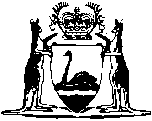 Conservation and Land Management Act 1984 2National Parks Authority Regulations		These regulations were repealed by the Conservation and Land Management Regulations 2002 r. 115(a) as at 3 May 2002 (see Gazette 3 May 2002 p. 2295).Western AustraliaNational Parks Authority RegulationsContentsPart I — Preliminary1.	Citation	13.	Definitions	1Part II — Public access to reserves4.	Restriction of public access	35.	Improper entry	36.	Entry to caves	4Part III — Use of vehicles, horses and aircraft on reserves7.	Entry of vehicles	58.	Traffic signs	59.	Prohibition of certain classes of vehicles	510.	Traffic	611.	Closure of roads and tracks	612.	Traffic laws apply	713.	Parking of vehicles	714.	Removal of vehicles	815.	Horse riding	916.	Aircraft, etc.	9Part IV — Boating and swimming17.	Authority to be obtained	1018.	Navigable Waters Regulations apply	1019.	Mooring	1020.	Launching of boats	1021.	Beaching of boats	1122.	Abandoned boats	1123.	Swimming areas	1224.	Swimming pools	12Part V — Protection of flora, fauna and the environment25.	Protection of flora	1326.	Bulldozing of tracks etc.	1327.	Protection of fauna	1328.	Weapons, etc.	1429.	Lighting of fires	1430.	Control of declared plants and animals	1531.	Protection of rocks, soil, etc.	1532.	Quarrying	1533.	Rubbish	1534.	Pollution of water	15Part VI — Camping35.	Definitions	1636.	Camping areas	1637.	Unauthorised persons not to enter camp site	1738.	General provisions applying to camping	17Part VII — Offensive behaviour39.	Damage to property	1940.	Offensive or indecent behaviour	1941.	Drunkenness	1942.	Prohibition on bringing liquor onto reserves	2043.	Obstruction and annoyance	2044.	Offensive noises	20Part VIII — Miscellaneous45.	Restriction on entry of stock	2146.	Apiary sites	2147.	Meetings and organized events	2248.	Photography	2249.	Bill sticking, advertising, etc.	2250.	Distribution of printed matter	2351.	Trading	2352.	Erection of buildings	2353.	Plant and machinery	2354.	Lost property	2455.	Directions and notices to be complied with	2456.	Application to employees etc.	2557.	Fees	2558.	Appointments of rangers and honorary rangers	26Second ScheduleNotesCompilation table	29Western AustraliaConservation and Land Management Act 1984 2National Parks Authority RegulationsPart I — Preliminary 1.	Citation 		These regulations may be cited as the National Parks Authority Regulations 1.[2.	Repealed in Gazette 31 October 1986 p. 4059.] 3.	Definitions 		In these regulations unless the context otherwise requires — 	“authority” means permission to do any act, matter or thing given verbally or in writing by the Authority 3 or an authorised person;	“authorised person” means — 	(a)	a ranger or honorary ranger;	(b)	an officer or employee of the Authority 3; or	(c)	any cave guide or other person authorised by the Authority 3 to act on its behalf;	“caravan” means any vehicle adapted or designed for camping or capable of being used for a dwelling or for sleeping purposes whether wheels are attached to the vehicle or not;	“cave guide” means a person authorised by the Authority 3 to conduct or supervise visits to a cave on a reserve;	“drive” includes ride;	“fauna” means any form of life other than plant life and includes the eggs and immature stages of fauna;	“fish” means any marine or fresh water fish or crustacean or any other form of marine animal life;	“flora” means any form of plant life (including flowers, shrubs, palms, trees, ferns, fungi, creepers and vines) and includes any part of flora and all seeds and spores thereof;	“permission” means permission of the Authority 3 first obtained and expressed in writing;	“regulation” means one of these regulations;	“reserve” means any land vested in or under the control and management of the Authority 3 and includes any such land that is declared to be a National Park pursuant to section 18 of the Act and any land that is the subject of an agreement entered into by the Authority 3 pursuant to section 21 of the Act;	“subregulation” means a subregulation of the regulation in which the term is used;	“the Act” means the National Parks Authority Act 1976 4;	“traffic sign” means a sign, marking or notice displayed by the Authority 3 pursuant to regulation 8;	“vehicle” has the same meaning as it has in and for the purposes of the Road Traffic Act 1974, but does not include an animal being ridden.Part II — Public access to reserves 4.	Restriction of public access 		The Authority 3 may by notice — 	(a)	erected near any walking track or footpath in a reserve;	(b)	erected at the entrance to any reserve, or part of a reserve or cave within a reserve,		close that road, track, footpath, reserve, part of a reserve or cave to members of the public for such period and for such purpose as the Authority 3 thinks fit.5.	Improper entry 	(1)	A person shall not without authority — 	(a)	enter or attempt to enter any reserve other than an access provided by the Authority 3 for that purpose;	(b)	enter or remain in any part of a reserve that is for the time being closed to members of the public;	(c)	use any walking track or footpath that is for the time being closed to members of the public pursuant to regulation 4;	(d)	enter any place on a reserve set apart for the cultivation of flowers, plants, shrubs or young trees, or step or walk upon or jump across any bed or plot on a reserve in which flowers, plants or shrubs are growing;	(e)	enter any cage, pound or enclosure for the confinement of animals on a reserve.	Penalty: $20.	(2)	Where an entrance to a reserve is controlled by a gate a person shall not without authority enter the reserve through that gate unless the gate has been lawfully opened by an authorised person.	Penalty: $50.	(3)	A person shall not without lawful excuse enter any enclosure or area on a reserve in which a dwelling house or a vehicle, plant or machinery shed is located.	Penalty: $50.6.	Entry to caves 	(1)	A person shall not without permission enter any cave within a reserve unless he is accompanied by a cave guide and has paid to the cave guide or to another authorised person the fee determined by the Minister for entry to that cave.	Penalty: $200.	(2)	A person shall not smoke in any cave within a reserve.	Penalty: $20.	[Regulation 6 amended in Gazette 31 October 1986 pp. 4059 and 4060.] Part III — Use of vehicles, horses and aircraft on reserves 7.	Entry of vehicles 		A person shall not drive or bring a vehicle into a reserve except on payment of the fee (if any) determined by the Minister for the entry of vehicles of that class to that reserve.	Penalty: $200.	[Regulation 7 amended in Gazette 31 October 1986 p. 4059.] 8.	Traffic signs 		The Authority 3 may erect or display signs, markings or notices regulating the use of roads and tracks on a reserve by vehicles and regulating the manner in which vehicles shall be driven on such roads and tracks.9.	Prohibition of certain classes of vehicles 	(1)	A person shall not — 	(a)	drive into or within, or bring into or have within, a reserve an off-road vehicle as defined by section 3 of the Control of Vehicles (Off-road Areas) Act 1978, unless he is the holder of a permit — 	(i)	granted under section 8(4) of that Act; and	(ii)	authorising him so to drive, bring or have that off-road vehicle,		and he so drives, brings or has that off-road vehicle in accordance with any restrictions, limitations or conditions to which that permit is subject; or	(b)	without authority drive into or within, or bring into or have within, a reserve — 	(i)	an omnibus or other motor vehicle equipped to carry more than 8 passengers;	(ii)	any vehicle (whether laden or not) ordinarily used for the carrying of goods, materials, merchandise, produce, machinery, freezers or other plant; or	(iii)	any earthmoving, drilling or cultivating vehicle or equipment.	(2)	Subregulation (1)(b)(ii) does not apply to a caravan or to a trailer that is being used for the carriage of picnicking or camping equipment.	[Regulation 9 amended in Gazette 21 August 1981 p. 3389.] 10.	Traffic 		A person shall not without authority drive or have a vehicle, or suffer, allow or permit a vehicle in his possession to be driven, on any part of a reserve other than — 	(a)	a formed road;	(b)	a parking area set aside by the Authority 3; or	(c)	a track approved by the Authority 3 for use by vehicular traffic.	Penalty: $500 or, if the offence is committed on a bridle track, walking track, footpath, special area or wilderness area, $1 000.11.	Closure of roads and tracks 	(1)	Notwithstanding anything contained in regulation 9 or 10 the Authority 3 may by traffic sign close a road or track on a reserve to — 	(a)	vehicles of all classes;	(b)	vehicles other than those of a class or classes specified in the traffic sign; or	(c)	vehicles of a class or classes specified in the traffic sign,		for such period and for such purpose as the Authority 3 thinks fit.	(2)	A person shall not without authority drive a vehicle or suffer, allow or permit a vehicle in his possession to be driven on any road or track that is for the time being closed to vehicles of that class pursuant to subregulation (1).12.	Traffic laws apply 	(1)	A person driving or in charge of a vehicle on a road or track on a reserve shall not do any act that would be a breach of any law of the State if that road or track were a “road” for the purposes of the Road Traffic Act 1974.	Penalty: $100.	(2)	A person shall not drive a vehicle on a reserve in a dangerous or careless manner or without all reasonable consideration for other persons, vehicles or animals in the vicinity.	Penalty: $200.	(3)	A person shall not drive a vehicle at a speed in excess of 10 kilometres per hour in any parking area, picnic site or camp site on a reserve.	Penalty: $100.	(4)	A person driving or in charge of a vehicle on a reserve shall — 	(a)	obey every signal, order or direction addressed to him by a police officer or an authorised person in relation to the movement or control of traffic or the parking or standing of vehicles;	(b)	comply with all traffic signs.	Penalty: $200.13.	Parking of vehicles 	(1)	A person shall not without authority park a vehicle, or cause or permit a vehicle to be parked, on a reserve other than in a part of the reserve set apart by the Authority 3 by suitable notices or signs as a parking area, picnic site or camp site or on the side of the carriageway of a formed road.	Penalty: $200.	(2)	A person shall not park any vehicle or cause or permit any vehicle to be parked in any part of a reserve set apart by the Authority 3 as a parking area — 	(a)	during any hours specified by notice at that parking area as hours during which the parking of vehicles in that parking area is prohibited; or	(b)	for a period in excess of the period (if any) specified by notice at that parking area as the maximum period for which a vehicle may be parked in that parking area.	Penalty: $200.	(3)	Where parking stalls or spaces have been marked or defined in a part of a reserve set aside by the Authority 3 as a parking area a person shall not park any vehicle or cause or permit any vehicle to be parked in that parking area otherwise than wholly within a parking stall or space so marked or defined.	Penalty: $200.	[Regulation 13 amended in Gazette 16 September 1977 p. 3336.] 14.	Removal of vehicles 	(1)	A vehicle that is — 	(a)	parked contrary to regulation 13 or in such a position as to interfere with traffic or obstruct other vehicles on a reserve; or	(b)	apparently abandoned on a reserve,		may be removed by an authorised person to a place whether on or off the reserve appointed by the Authority 3 for that purpose or, if no such place has been appointed, to a place on or off the reserve determined by the authorised person.	(2)	A person removing a vehicle under the authority of this regulation is entitled to take such action whether by way of unlocking, entering by any means, driving or towing the vehicle or otherwise as may be reasonably necessary for the purpose of effecting the removal.	(3)	The owner of a vehicle removed by the Authority 3 under this regulation shall pay any costs incurred by the Authority 3 in removing it and neither the Authority 3 nor any authorised person shall be liable to the owner of the vehicle for any loss or damage arising out of or in consequence of the vehicle being so removed.	(4)	The Authority 3 may retain possession of a vehicle removed under this regulation until any amount payable under subregulation (3) is paid.15.	Horse riding 		A person shall not without authority ride or have any horse on a reserve except on a road or track open for use by vehicles or on a bridle path or other area set aside by the Authority 3 for the riding of horses.	Penalty: $200.16.	Aircraft, etc. 		Except in an emergency a person shall not without permission — 	(a)	land or touch-down an aircraft or helicopter on a reserve; or	(b)	take off or ascend from, or land or touch-down on, a reserve in a glider, hang-glider, kit or balloon.	Penalty: $1 000.Part IV — Boating and swimming 17.	Authority to be obtained 	(1)	A person shall not without authority have or use a boat, or row or propel a boat by any means whatsoever, on any lake, river or other waters within a reserve.	(2)	The Authority 3 may by a notice or notices posted in such place or places as it thinks fit prohibit the use of an area of waters within a reserve by — 	(a)	motor boats generally; or	(b)	motor boats propelled by motors of a greater capacity than that specified in the notice or notices.	(3)	Nothing in this Part restricts the public right of navigation over tidal water.18.	Navigable Waters Regulations apply 		Every person using a boat on waters on a reserve shall comply with the provisions of the Navigable Waters Regulations as in force from time to time.19.	Mooring 		A person shall not without authority moor or anchor any boat, or cause any boat to be moored or anchored, or leave any boat unattended, on any waters within a reserve other than at a place set apart by the Authority 3 for the mooring or anchoring of boats.	Penalty: $200.20.	Launching of boats 		A person shall not without authority launch a boat on waters within a reserve — 	(a)	other than at a place set apart for that purpose by the Authority 3; or	(b)	without paying to an authorised person the fee (if any) determined by the Minister for the launching of boats in that reserve.	Penalty: $200.	[Regulation 20 amended in Gazette 31 October 1986 p. 4060.] 21.	Beaching of boats 	(1)	A person shall not without authority beach a boat upon a reserve at any place other than a place set apart by the Authority 3 for that purpose.	Penalty: $200.	(2)	Any boat beached upon a reserve shall not be moved, handled or interfered with by any person other than the owner or a person acting with the authority of the owner, but the Authority 3 or a ranger may at any time cause to be removed, or require the owner to remove, any boat wherever placed.	(3)	The Authority 3 is not responsible for the care of, or liable for any damage to, any boat wherever beached or moored.22.	Abandoned boats 		The Authority 3 may take possession of any boat that — 	(a)	is beached at a place upon a reserve other than a place set apart by the Authority 3 for that purpose;	(b)	is drifting unattended, or is sunk; or	(c)	in the opinion of the Authority 3 or a ranger, has been abandoned,		and may remove the boat to such place as the Authority 3 or ranger thinks fit, and the Authority 3 at its discretion may sell or otherwise dispose of the boat without any redress to the owner thereof for any loss or inconvenience which he may suffer thereby.23.	Swimming areas 	(1)	Notwithstanding any other provision of these regulations, the Authority 3 may set apart areas within a reserve for the purposes of bathing and swimming, and may define any such area from time to time by placing posts at intervals along the shore of the area, and posting a notice or notices indicating the purposes for which the area is so set apart and the times during which it is open.	(2)	A person shall not bring a boat of any description into any area set apart pursuant to the provisions of subregulation (1).	Penalty: $200.24.	Swimming pools 		Every person shall, before entering the enclosed area surrounding a swimming pool, pay to an authorised person the fee (if any) determined by the Minister for the use of that swimming pool.	Penalty: $200.	[Regulation 24 amended in Gazette 31 October 1986 pp. 4059 and 4060.] Part V — Protection of flora, fauna and the environment 25.	Protection of flora 		A person shall not without authority injure, cut, break, deface, pull up, fell, pick, burn, remove or destroy any flora, living or dead, on a reserve nor remove any stake supporting any, such flora or any label on or near any such flora.26.	Bulldozing of tracks etc. 		A person shall not without authority — 	(a)	use or drive a bulldozer, grader or other machine or vehicle; or	(b)	do any other act,		in such a manner as to make, clear or form a road, track, break, trace or path through a reserve or to widen, shape, reform or realign any existing road, track, break, trace or path through a reserve.	Penalty: $1 000.27.	Protection of fauna 	(1)	A person shall not without authority — 	(a)	disturb, interfere with, catch or destroy any fauna on a reserve;	(b)	disturb, interfere with or destroy any nest, spawning ground or habitat of fauna on a reserve; or	(c)	use an animal or bird for a purpose mentioned in paragraph (a) or (b).	(2)	Nothing in subregulation (1) prohibits — 	(a)	the taking of fish by a person for the immediate personal consumption of the person and his family so long as the fish are taken by hand-held rod, line or net, or by drop-net and are taken in accordance with the requirements of the Fisheries Act 1905 5, and the regulations thereunder; or	(b)	the removal or destruction of feral or stray animals or birds.28.	Weapons, etc. 	(1)	A person shall not without permission — 	(a)	carry or discharge any firearm or speargun or any other offensive weapon, device or means for the taking of fauna;	(b)	throw or release any missile or dangerous object or material of any kind;	(c)	carry, make or set any trap or snare for any fauna,		on a reserve.	(2)	A person shall not without authority bring onto or have on a reserve any explosive device.	(3)	A person carrying any firearm, speargun, weapon, device, missile, object, material, trap or snare mentioned in subregulation (1) or (2) without permission shall surrender it to a ranger when requested to do so.	Penalty: $1 000.29.	Lighting of fires 	(1)	A person shall not without permission kindle, light, make or use a fire in any part of a reserve other than in a cooking stove in a picnic area or camp site or in a fireplace provided for that purpose.	Penalty: $300.	(2)	Nothing in subregulation (1) authorises a person to light a fire in an open fireplace in contravention of the Bush Fires Act 1954.30.	Control of declared plants and animals 		Nothing in this Part prohibits the doing of any act in the course of controlling declared plants or declared animals under and in accordance with the Agriculture and Related Resources Protection Act 1976.31.	Protection of rocks, soil, etc. 		A person shall not without authority remove, cut up, damage displace, disfigure, write on or otherwise mark, or interfere with the soil, rocks or turf, on any part of a reserve.32.	Quarrying 		A person shall not, without permission, quarry or remove any stone, gravel or earth from any part of a reserve.	Penalty: $1 000.33.	Rubbish 		A person shall not — 	(a)	deposit, throw or leave any rubbish, refuse, paper, glass (broken or otherwise), food or drink container or wrapper, or litter of any kind whatsoever on a reserve except in a receptacle provided for that purpose; or	(b)	break any bottle or other glass, china or similar object on a reserve.	Penalty: $400.	[Regulation 33 amended in Gazette 16 September 1977 p. 3336.] 34.	Pollution of water 		A person shall not pollute or interfere with any waters or water supply on a reserve.	Penalty: $1 000.Part VI — Camping 35.	Definitions 		In this Part unless the contrary intention appears — 	“camp” means to stay or lodge (whether in a camping unit or otherwise) during any period of the night between 9.00 p.m. and 6.00 a.m.;	“camping area” means an area set apart by the Authority 3 pursuant to regulation 36(1) for the purposes of camping and for the time being open for use for those purposes;	“camping unit” means a caravan or a tent, bivouac or temporary shelter of any kind;	“caravan park” means a camping area equipped with water-closets and shower facilities.	[Regulation 35 amended in Gazette 7 December 1979 p. 3810.] 36.	Camping areas 	(1)	Notwithstanding any other provision of these regulations, the Authority 3 may from time to time set apart areas on a reserve for the purposes of camping, and may from time to time — 	(a)	restrict the use for those purposes of an area so set apart to such periods of the year as it specifies;	(b)	define an area so set apart by posting a notice or notices indicating the purpose for which the area is so set apart and the periods of the year during which the area may, subject to these regulations, be used for those purposes.	(2)	A person shall not without authority camp on a reserve except in a camping area.	Penalty: $200.	(3)	A person shall not camp in a camping area except for such time and on such site as may be approved in writing by an authorised person, which approval may be given upon payment to the authorised person of the appropriate fee calculated as the Minister may determine.	Penalty: $200.	(4)	Notwithstanding subregulation (3), a person shall not be given approval under that subregulation to — 	(a)	camp in one National Park for more than 28 nights in the same calendar year;	(b)	camp in one caravan park for more than 28 nights in the same calendar year; or	(c)	camp in one camping area, not being a caravan park, for more than 7 nights in the same calendar year, 		unless the person giving such approval is satisfied that special circumstances warrant his giving the approval.	[Regulation 36 amended in Gazette 7 December 1979 p. 3810; 31 October 1986 p. 4060.] 37.	Unauthorised persons not to enter camp site 		Where approval has been given under regulation 36(3), and is current, in respect of a site in a camping area a person shall not enter or remain on that site without the consent of the person to whom the approval was given.	Penalty: $200.	[Regulation 37 inserted in Gazette 7 December 1979 p. 3810.] 38.	General provisions applying to camping 	(1)	The following provisions shall be complied with by all persons camping on reserves — 	(a)	no structure of any kind of a permanent or semi-permanent nature shall be erected;	(b)	a camping unit shall not be constructed of unsightly materials, nor in a manner likely to be offensive or dangerous to other persons;	(c)	a camper shall keep the site on which he camps in a clean and sanitary condition at all times, and either shall remove all items of rubbish and empty containers from the reserve, or shall deposit them in the receptacles provided.	(2)	The provisions of subregulation (1) are in addition to, and not in derogation of, any other provisions of these regulations governing the conduct of persons on a reserve.Part VII — Offensive behaviour 39.	Damage to property 		A person shall not without authority damage, disfigure, or interfere with any road, track, footpath, fence, cage, building, toilet, shower, electrical equipment, machinery, reticulation system, rockwork, watercock, seat, table, barbecue, notice, signboard, post or firefighting or rescue equipment, or any honour box or display case or their contents.40.	Offensive or indecent behaviour 	(1)	A person shall not whilst on a reserve — 	(a)	assault or attempt to threaten or assault any other person;	(b)	use abusive or insulting language or do or engage in and offensive, indecent or improper act, conduct or behaviour; or	(c)	otherwise act in such a way as to cause or be likely to cause a nuisance or annoyance to other persons on the reserve.	Penalty: $1 000.	(2)	A person shall not write, draw, print, publish, record, broadcast, distribute, perform or otherwise disseminate on a reserve any indecent or obscene act or matter of any kind.	Penalty: $1 000.41.	Drunkenness 		A person shall not enter, nor remain upon a reserve when visibly under the influence of alcoholic liquor or any other intoxicating substance.42.	Prohibition on bringing liquor onto reserves 	(1)	Subject to subregulation (2) a person shall not without authority bring onto or consume on a reserve any alcoholic liquor.	Penalty: $200.	(2)	Subregulation (1) does not prohibit the bringing onto and consumption on a reserve of a reasonable quantity of alcoholic liquor to be consumed with food.43.	Obstruction and annoyance 		A person shall not whilst on a reserve wilfully obstruct, disturb, interrupt or annoy any other person in his proper use and enjoyment of the reserve.44.	Offensive noises 		A person shall not whilst on a reserve, by the use of any electronic, mechanical or other instrument or machine or by natural means cause or produce a noise which disturbs or annoys any other person in his proper use and enjoyment of the reserve.Part VIII — Miscellaneous 45.	Restriction on entry of stock 	(1)	A person shall not without permission cause, allow or suffer any horse, cattle, sheep, camel, donkey or mule to enter, stray or feed or graze upon a reserve.	Penalty: $300.	(2)	A person who has permission under subregulation (1) to allow stock to feed or graze on a reserve shall pay to the Authority 3 such fees as the Minister may from time to time determine.	(3)	A person shall not without authority cause, allow or suffer any cat, dog, goat, pig, or other animal (not being an animal mentioned in subregulation (1)) or any fowl or other bird to enter, stray or feed upon a reserve.	(4)	Any cat, dog, goat, pig, fowl or other animal or bird on a reserve in contravention of subregulation (3) may be destroyed by a ranger.	[Regulation 45 amended in Gazette 31 October 1986 p. 4060.] 46.	Apiary sites 	(1)	A person shall not place a hive of bees at any site on a reserve without a licence in writing issued under this regulation.	(2)	Application for a licence to use an apiary site on a reserve shall be made to the Conservator of Forests and shall be accompanied by — 	(a)	a sketch plan showing the proposed site of the apiary and the proposed route of access to the site; and	(b)	the fee determined from time to time by the Minister.	(3)	On application being made to him under this regulation the Conservator of Forests may issue a licence to use the apiary site or refuse the application, as he thinks fit, but the Conservator shall not issue a licence without the approval of the Authority 3.	(4)	A licence issued under this regulation shall be valid for one year and may be renewed annually on payment of the fee determined from time to time by the Minister.	(5)	A licence issued under this regulation relates solely to the placing and removal of hives of bees on a reserve and unless the licence specifies otherwise it does not confer any right to camp or extract honey on that reserve.	(6)	An apiary on a reserve shall be identified in the manner required under the provisions of the Beekeepers Act 1963.	[Regulation 46 amended in Gazette 31 October 1986 p. 4060.] 47.	Meetings and organized events 	(1)	A person shall not without permission organize, arrange, advertise or participate in any fete, concert, race, exercise, game, sports, picnic or spectator event, or engage in public worship, or in public speaking of any kind on a reserve.	(2)	For the purpose of subregulation (1), “picnic” does not include a family gathering not exceeding 12 persons in number.48.	Photography 		A person shall not take any photographs for commercial purposes on any reserve, unless permission is first obtained and payment made to the Authority 3 of such fees as the Minister may require in each case.	[Regulation 48 amended in Gazette 31 October 1986 p. 4060.] 49.	Bill sticking, advertising, etc. 		A person shall not, without permission — 	(a)	post, stick, stamp, stencil or otherwise affix any placard, handbill, notice, advertisement, paper or other document on or to any rock, tree, fence, post, gate, wall, pavement, roadway, footway, or building or other structure on a reserve;	(b)	write, draw or paint on or deface any rock, tree, fence, post, gate, wall, pavement, roadway, footway, or building or other structure on a reserve; or	(c)	cause any of the acts prohibited by paragraph (a) or (b) to be done.50.	Distribution of printed matter 		A person shall not without permission distribute (whether free of charge or otherwise), or sell or carry for sale or distribution or expose for sale or distribution (whether free of charge or otherwise) any printed or written matter on a reserve.	Penalty: $300.51.	Trading 		A person shall not sell or expose for sale any goods, wares, refreshments, fruits, nuts, confectionery, fish or other merchandise or things (whether of a like or similar nature or not) or solicit or offer to purchase bottles, on any portion of a reserve, unless permission is first obtained and payment made to the Authority 3 of such fees as the Minister may require in each case.	Penalty: $300.	[Regulation 51 amended in Gazette 31 October 1986 p. 4060.] 52.	Erection of buildings 		A person shall not without permission erect on a reserve any building or structure whatsoever, or any fence, pole, mast or notice.	Penalty: $1 000.53.	Plant and machinery 		A person shall not bring into, have or set up on a reserve any plant or machinery for loading, unloading, extracting, processing, transporting or storing honey or beeswax, fish or meat, hides or skins or other produce, or for freezing, electrical generation, pumping, air compressing, drilling, sawing or quarrying, or for television or radio transmission or broadcasting, or for exhibiting cinematographic films or for providing any other entertainment, unless permission is first obtained and payment made to the Authority 3 of such fees as the Minister may require in each case.	Penalty: $1 000.	[Regulation 53 amended in Gazette 31 October 1986 p. 4060.] 54.	Lost property 	(1)	A person shall not frequent a reserve for the purpose of collecting lost or abandoned articles, and shall not gather lost or abandoned property.	Penalty: $300.	(2)	A person who finds any property of whatever description which is apparently lost or abandoned shall hand that property to a ranger, or leave it at an office of the Authority 3, to be returned by the ranger or the Authority 3 to the owner on satisfactory proof of ownership, or handed over to the police at the earliest opportunity.	(3)	A ranger shall, on finding or being handed valuable lost property, and having reason to believe that the owner has already left the reserve, transmit a description of the property to the nearest police station as soon as practicable.55.	Directions and notices to be complied with 		A person shall not disobey or fail to comply with — 	(a)	any direction, instruction, request or requirement lawfully given or made by an authorised person in the discharge of his duty;	(b)	any notice or sign posted, erected or displayed pursuant to these regulations.56.	Application to employees etc. 		Nothing in these regulations prevents the doing of any act, matter or thing by an officer or employee of the Authority 3, a ranger or any other authorised person when he is acting in the discharge of his duties or the exercise of his powers as such an officer, employee, ranger or authorised person.57.	Fees 	(1)	The Minister may levy such fees as he from time to time determines for the admission of vehicles to a reserve and for the use of any camp site, boat ramp, apiary site, swimming pool, tennis court, sports ground, car park, boat, building or other facility or convenience and for conducted boat trips, entry to caves, and the conduct of events on a reserve, and for any other purpose for which the collection of fees is contemplated by these regulations.	(2)	The person in charge of a vehicle, other than an omnibus, admitted to a reserve is the person required to pay the admission fee and the owner or operator of an omnibus so admitted is required to pay the fee in respect of that vehicle.	(3)	A person who is required by these regulations to pay a fee shall not refuse or fail to pay, or attempt to avoid paying, that fee.	Penalty: $200.	(4)	Payment of a fee for the admission of a vehicle to a reserve shall not be required where the vehicle displays on the windscreen or on some other part of the vehicle where it is readily visible, a label issued by the Minister indicating that the fee has been paid upon an annual basis in relation to the year or portion of the year for which the label is issued.	[Regulation 57 inserted in Gazette 31 October 1986 pp. 4059-60.] 58.	Appointments of rangers and honorary rangers 	(1)	The certificate of the appointment of an officer or employee of the Authority 3 as a ranger shall be in the form of Form 1 in the Second Schedule.	(2)	The certificate of the appointment of an honorary ranger shall be in the form of Form 2 in the Second Schedule.[First Schedule repealed in Gazette 31 October 1986 p. 4060.] Second ScheduleForm 1CERTIFICATE OF AUTHORITYThis is to certify that ……………………………………………………………..……………………………………………………………………………………has been duly appointed aRANGERin accordance with the provisions of theNATIONAL PARKS AUTHORITY ACT 1976 4and has legal authority to exercise the powers conferred on the holder of such office.…………………………………………….(Signature and title of Minister)……………………………….(Signature of holder)Form 2CERTIFICATE OF AUTHORITYThis is to certify that ……………………………………………………………..……………………………………………………………………………………has been duly appointed anHONORARY RANGERin accordance with the provisions of theNATIONAL PARKS AUTHORITY ACT 1976 4and has legal authority to exercise the powers conferred on the holder of such office * throughout the State/* in the following area(s) of the State:…………………………………………………………………………………………………………………………………………………………………………………………………………………………(Signature and title of Minister)………………………………..(Signature of holder)* Delete whichever is inapplicable.Notes1	This is a compilation of the National Parks Authority Regulations and includes the amendments referred to in the following Table.Compilation table2	These regulations were originally made under the National Parks Authority Act 1976.  By virtue of section 149 of the Conservation and Land Management Act 1984 these regulations apply as if they had been made under that Act.3	Under section 151 of the Conservation and Land Management Act 1984, a reference in a written law to the National Parks Authority is to be read as a reference to the Executive Director of the Department of Conservation and Land Management.4	Repealed by the Conservation and Land Management Act 1984 (No. 126 of 1984).  Under section 147(2) of that Act it is declared that the Conservation and Land Management Act 1984 is in substitution for the National Parks Authority Act 1976.5	Repealed by the Fish Resources Management Act 1994 (No. 53 of 1994).Defined terms[This is a list of terms defined and the provisions where they are defined.  The list is not part of the law.]Defined term	Provision(s)authorised person	3authority	3camp	35camping area	35camping unit	35caravan	3caravan park	35cave guide	3drive	3fauna	3fish	3flora	3permission	3picnic	47(2)regulation	3reserve	3road	12(1)subregulation	3the Act	3traffic sign	3vehicle	3CitationGazettalCommencementNational Parks Authority Regulations3 Jun 1977 pp. 1655-633 Jun 197716 Sep 1977 p. 333616 Sep 19773 Mar 1978 
pp. 636-73 Mar 19787 Dec 1979 p. 38107 Dec 1979National Parks Authority Amendment Regulations 198121 Aug 1981 p. 338921 Aug 1981National Parks Authority Amendment Regulations (No. 2) 198114 Aug 1981 p. 331714 Aug 1981National Parks Authority Amendment Regulations 19839 Sep 1983 p. 33129 Sep 1983National Parks Authority Amendment Regulations 198631 Oct 1986 pp. 4059-6031 Oct 1986These regulations were repealed by the Conservation and Land Management Regulations 2002 r. 115(a) as at 3 May 2002 (see Gazette 3 May 2002 p. 2295)These regulations were repealed by the Conservation and Land Management Regulations 2002 r. 115(a) as at 3 May 2002 (see Gazette 3 May 2002 p. 2295)These regulations were repealed by the Conservation and Land Management Regulations 2002 r. 115(a) as at 3 May 2002 (see Gazette 3 May 2002 p. 2295)